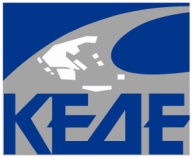 ΚΕΝΤΡΙΚΗ ΕΝΩΣΗΔΗΜΩΝ ΕΛΛΑΔΑΣΑθήνα 23/7/2024ΨΗΦΙΣΜΑ ΓΙΑ ΤΗΝ ΕΚΠΤΩΣΗ ΤΟΥ ΕΛΛΗΝΑ ΕΚΛΕΓΜΕΝΟΥ ΔΗΜΑΡΧΟΥ ΧΕΙΜΑΡΡΑΣ ΦΡΕΝΤΥ ΜΠΕΛΕΡΗΗ απόφαση της Κεντρικής Εκλογικής Επιτροπής Αλβανίας για έκπτωση του Έλληνα εκλεγμένου δημάρχου Χειμάρρας Φρέντη Μπελέρη, χωρίς καν να έχει προηγουμένως ορκιστεί Δήμαρχος Χειμάρρας, έρχεται σε απόλυτη αντίθεση με τις αρχές κράτους δικαίου. Πρόκειται για μία μεθοδευμένη πρακτική με προαναγγελθείσα κατάληξη.Είχαμε ως ΚΕΔΕ εγκαίρως εκφράσει την έντονη διαμαρτυρία και ανησυχία μας για την στέρηση του τεκμηρίου αθωότητας, της ακεραιότητα της αποδεικτικής διαδικασίας, την απαγόρευση ορκωμοσίας και την άδικη – δυσανάλογη ποινή που του επιβλήθηκε. Επιπρόσθετα ο δήμος Χειμάρρας διοικείται από πρόσωπα χωρίς καμία απολύτως δημοκρατική λαϊκή νομιμοποίηση.Η ΚΕΔΕ εκφράζει την απόλυτη αντίθεσή της και καταγγέλλει τις πρακτικές της Κυβέρνησης της Αλβανίας, με τις οποίες παραβιάσθηκε το τεκμήριο αθωότητας, το ευρωπαϊκό κεκτημένο και καταπατήθηκε κάθε έννοια δημοκρατικής αρχής με την «κατάληψη» του δήμου Χειμάρρας.